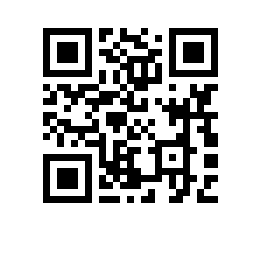 (№ 2.16-02/120821-1 от 12.08.2021)Об утверждении состава аттестационной комиссии и секретаря аттестационной комиссии на  учебный год для образовательной программы бакалавриата «Физика» и образовательной программы магистратуры «Физика» факультета ПРИКАЗЫВАЮ:Утвердить аттестационную комиссию и секретаря аттестационной комиссии для образовательной программы   , направления подготовки , и для образовательной программы   , направления подготовки  факультета ,  формы обучения в следующем составе:председатель - ,заместитель председателя - члены комиссии:- , - , - , - , - , - , - , - , - , - , - - секретарь – . 	                           	     Е.И. Родионов